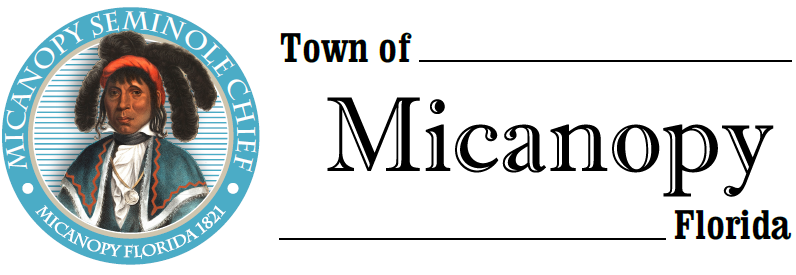 Town of Micanopy  Town Commission • Special Meeting • via Virtual Conferencing   Kimley-Horn Agreement Review   Tuesday • April 21, 2020 • 6:00 PM_____________________________________________________________________________________________A G E N D A  1.	Call to Order  2.	Invocation & Pledge of Allegiance to Flag  3.	Roll Call  4.	Agenda Approval     5.	Kimley-Horn Professional Agreement		A) 	Professional Services Agreement Review		B)	CDBG Project Status	  6.	AdjournJoin Zoom Meeting via internet:
    https://us04web.zoom.us/j/74651231961?pwd=VFNsQ3R2VVB5ZVdTZFZqb1JITitjQT09 	Join Zoom Meeting by phone:+1 929 205 6099
+1 312 626 6799
+1 669 900 6833
+1 253 215 8782
+1 301 715 8592
+1 346 248 7799Meeting ID: 746 5123 1961 
Password: 018852 ________________________________________________________________________________________________________PLEASE NOTE: PURSUANT TO SECTION 286.015, FLORIDA STATUTES, IF A PERSON DECIDES TO APPEAL ANY DECISION MADE BY THE COMMISSION WITH RESPECT TO ANY MATTER CONSIDERED DURING THIS MEETING, HE OR SHE WILL NEED TO ENSURE THAT A VERBATIM RECORD OF THE PROCEEDINGS IS MADE, WHICH RECORD INCLUDES THE TESTIMONY AND EVIDENCE UPON WHICH THE APPEAL IS TO BE BASED. IN ACCORDANCE WITH THE AMERICAN WITH DISABILITIES ACT, A PERSON WITH DISABILITIES NEEDING ANY SPECIAL ACCOMODATIONS TO PARTICIPATE IN TOWN MEETINGS SHOULD CONTACT THE TOWN ADMINISTRATOR, 706 NE CHOLOKKA BLVD., MICANOPY, FLORIDA 32667-0137, TELEPHONE (352) 466-3121.